                           ПОЛОЖЕНИЕ          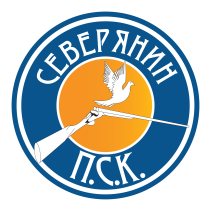 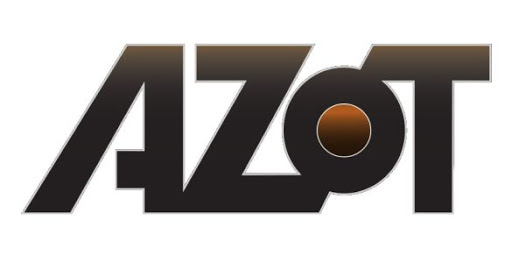 о проведении соревнования«Охотничий фестиваль AZOT»
 Спортинг - компакт (100 мишеней),спец.программа «Гуси,утки» (50 мишеней), спец.программа «полевая» (25 мишеней).Дата: 30 июля – 1 августа 2021 г.Место проведения: ПСК «Северянин», Колпино, Вознесенское шоссеРегистрация: предварительная по телефону +7-921-993-35-50 или  psk-severyanin@mail.ru, https://instagram.com/azot_fest?utm_medium=copy_link и в день соревнований с 8.30 до 09.45.Начало стрельбы: 10:001. Цели и задачи. Популяризация и развитие стендовой стрельбы;Пропаганда стрелковых культурных традиций среди стрелковой общественности;Приобщение стрелковой общественности к культуре охоты. 2.  Организаторы соревнования:Петербургский стрелковый клуб  «Северянин»; НФП «АЗОТ»Непосредственное проведение соревнований возлагается на судейскую коллегию;Всего судей – 9 человек.3.Требования к участникам соревнований и условия их допуска: К соревнованиям допускаются стрелки всех Российских и зарубежных клубов, а также лица, не имеющие клубной принадлежности. Для создания равных условий при проведении соревнований спортсмены делятся на категории:«Спортсмены» (МСМК, МС, КМС, 1 разряд)«Опытные Охотники» (2-3 разряды)«Начинающие Охотники» (стрелки без разряда)4. Заявка на участие. 4.1. Для допуска к участию в соревнованиях каждый стрелок должен представить в мандатную комиссию: Заявку на участие;Ознакомиться с правилами техники безопасности и использования оружия и патронов на стрелковом комплексе и расписаться в соответствующем журнале;Разрешение ОВД на право хранения и ношения оружия и патронов к нему.4.2. Сумма стартового взноса устанавливается в размере:                                                                              день в день              предварительноТурнир « спортинг-компакт»                             3 000 руб.                   2 700 руб.Турнир «Гуси ,утки»                                           2 200 руб.                   2  000 руб.Турнир «полевая»                                                1 300 руб.                   1 100 руб.Скидка за участие в 3-х соревнованиях:       6 500 руб.                  5 800 руб.5. Программа соревнований.Спортинг-компакт (100 мишеней) - 4 площадки по 25 мишеней на каждой. Программа  полетов указана на каждом стрелковом месте). «Гуси, утки» (75 мишеней) – программа будет состоять из квадроплетов (по 4 синхронных мишени, 2 синхронных мишени + 2 синхронных мишени) ,триплета (3 синхронных мишени).Стрелок не ограничен в количестве заряжаемых патронов (сколько позволяет магазин).«Полевая» (25 мишеней) – 25 одиночных мишеней (неизвестный вылет) . машинка «Америка-мультитрап» запускает угонную мишень в произвольном направление ,меняя положение по горизонтали и вертикали. Стрелку разрешается использовать  2 патрона на мишень.6. Определение победителей. В каждой категории три лучших участника определяются по наибольшему количеству пораженных мишеней. При равенстве результатов - перестрелка дуплетов до промаха. 7. Награждение победителей. Победители награждаются медалями и ценными призами от  ПСК «Северянин» и НФП «АЗОТ».